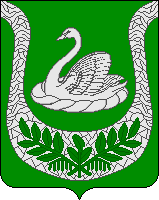 Совет депутатов                                     муниципального образования«Фалилеевское сельское поселение»муниципального образования«Кингисеппский муниципальный район»Ленинградской области(третий созыв)РЕШЕНИЕ 18.05.2015 № 55 О внесении изменений в структуруМО «Фалилеевское сельское поселение»          Заслушав и обсудив информацию Филипповой С.Г., главы администрации – о внесении изменений  в структуру управления МО «Фалилеевское сельское поселение»  Совет депутатов МО «Фалилеевское сельское поселение»РЕШИЛ:  1.	Утвердить структуру  МО «Фалилеевское сельское поселение» с 01.06.2015 года.2.	Исполнение решения возложить на администрацию МО «Фалилеевское сельское поселение» Приложение № 1.3.	Контроль за исполнением решения возложить на постоянную депутатскую комиссию по бюджету, налогам, экономике, инвестициям и муниципальной собственности.Глава МО «Фалилеевское сельское поселение»                                  И.Б. ЛыткинСТРУКТУРА ОРГАНОВ МЕСТНОГО САМОУПРАВЛЕНИЯ                                                                    МО «ФАЛИЛЕЕВСКОЕ  СЕЛЬСКОЕ ПОСЕЛЕНИЕ» с 01.06.2015                               управление		                                                               взаимодействиеОбщая численностьаппарата:  Совет депутатов - 10  ч.Общая численность администрации – 10 ч. Общая численностьМУК «Фалилеевский досуговый центр» -  4 ч. 